Welcome to the first issue of the Green Impact Project in UCLH! The green Impact was started in 2016 part of the National Union of Students’ initiative to make organizations make more sustainable choices. UCLH joined Green Impact in 2016 and has since been part of this tremendous effort to save resources. Success story: Hand therapy team    Aside: A knitted sweater made for a charity event by the team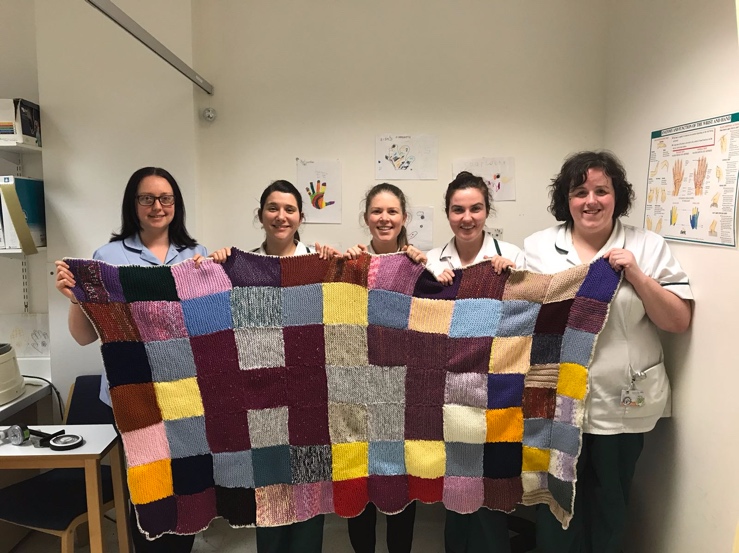 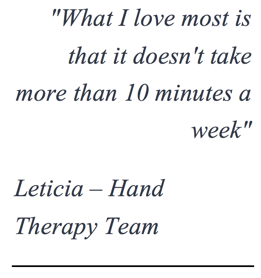 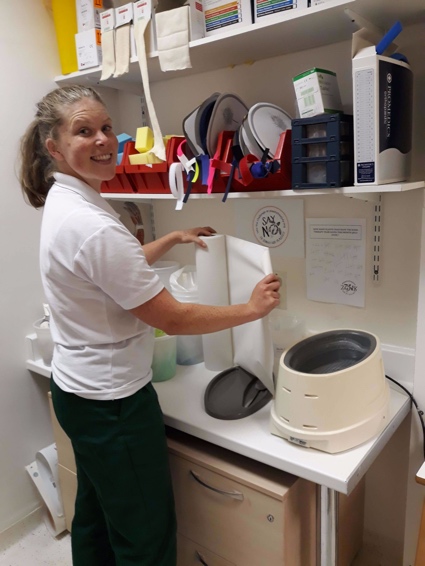          Aside:Replacing plastic with tissue with a smile!Green Dodos, (Green fingers) was the star of last year’s green Impact project. Also known as the Hand Therapy team, They formulated an ingenious way to reuse scraps and turn them into splints. They were then stored in reusable putty tubs. By replacing plastic with tissue paper, they have also tried to break free from plastic. It was definitely their innovation and dedication towards saving resources that earned them their prize.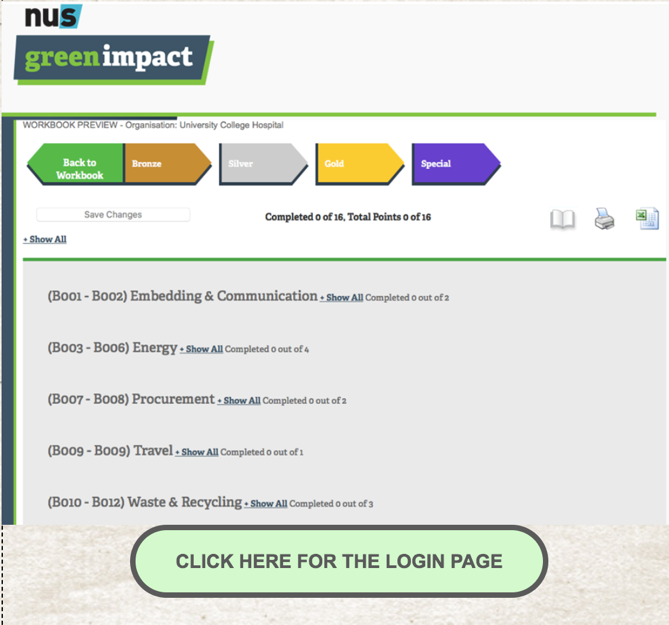 Our easy to use website!Clear layoutAll resources and materials available for downloadStep by step instructions on each criteriaEasy to upload evidence portal Hosting of multiple users in one teamThe ongoing success of the NathNac team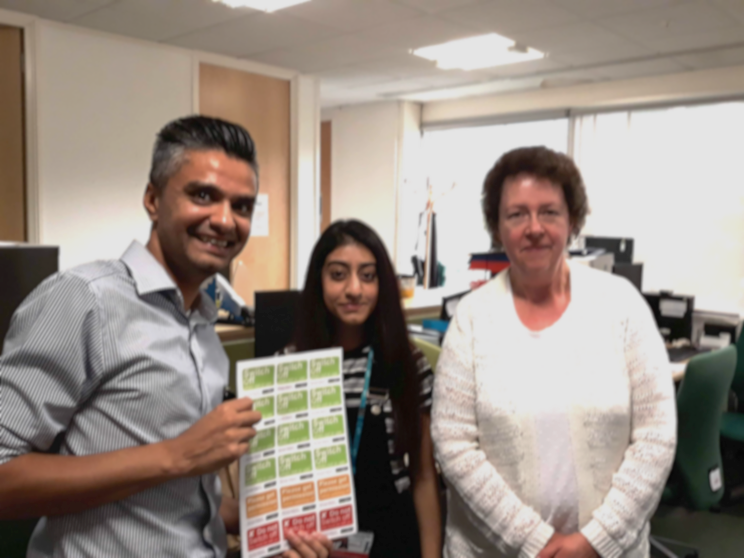  The National Travel Health Network and Centre (NaTHNaC) in UCLH is one of the most recent teams to join UCLH. (Inset)It has already made considerable strides in sustainability even with limited working area scope to do some innovative actions. With their office space just 5 desks of space, they have proven that you don’t need a huge team to make a substantial difference. Alex says “I always put the computers off for all the people in this team.” The hand therapy team with energy saving stickersThey have replaced all of their plastic cups (aside) with water bottles instead. The Hand Therapy team similarly has come up with a way to reduce paper wastage by using a single sheet to record the needs of the patients instead of the previous system of using individual papers each and every time.  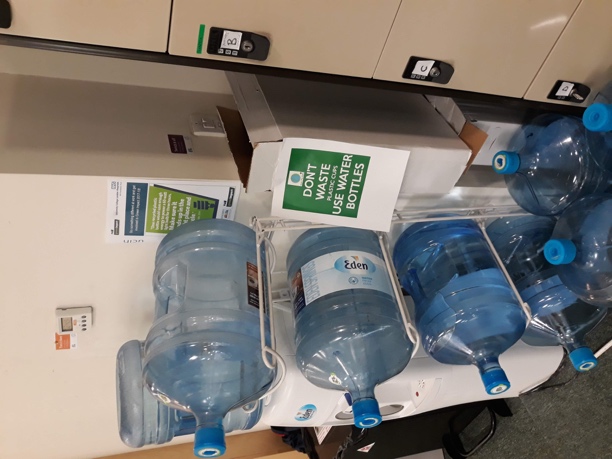                                       “Don’t waste. Use water bottles!” Did you know?It takes 11 litres of water to make one A4 sheet of paper – enough for one dishwasher cycle!Some activities to get goingOrganize a run in Regents Park. 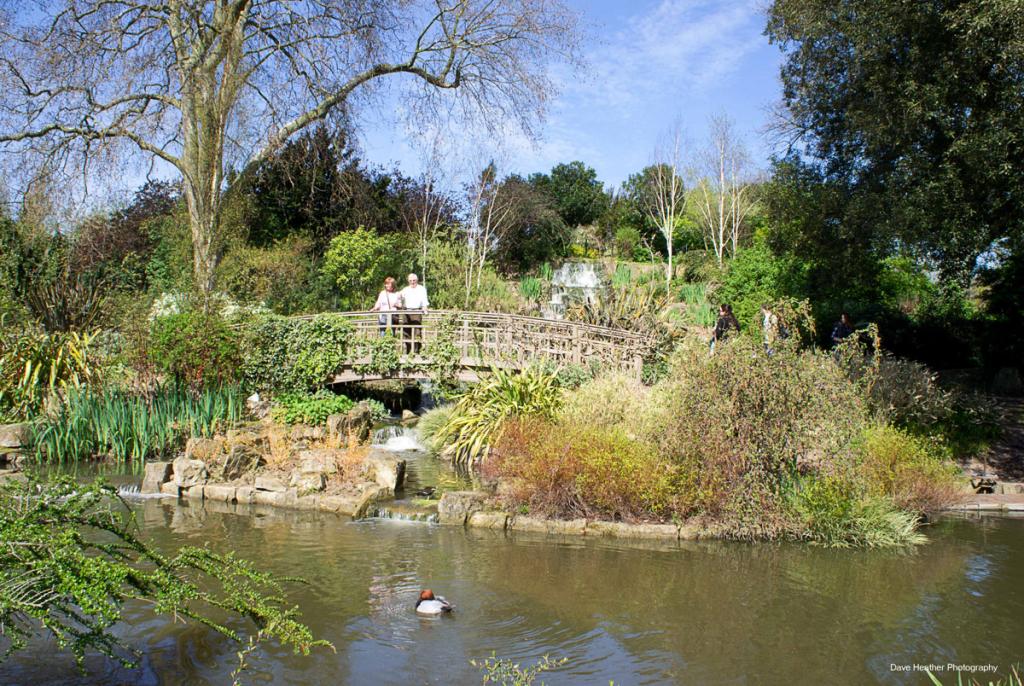 It’s amazing how close this beautiful green landscape is to UCLH. Be sure to check out the graceful swans by the ponds, and the various colored irds.   			Organize a sustainability themed bake saleUse the opportunity to increase awareness about things like water waste. Eat more plant based foods    A person switching to a plant based diet can feed 18 more people off the same piece of land! It also produces 50% less carbon dioxide on a plant based diet. Reducing your meat intake is the best method to reduce your carbon footprint!We would love to hear from you.																									Any questions? Comments? Want to write for the next issue?																		Contact us!